zzzzzzz7-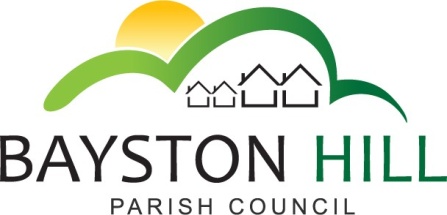 		‘protecting and improving the quality of life	              for all Bayston Hill residents’Clerk to the Council/RFO: Caroline HigginsChairman: Cllr Keith Keel19 November 2018Minutes of a Planning Meeting held at 6.30 pm on Monday 29 October 2018 in the Memorial Hall.P50.18/19	APOLOGIES – Cllrs Breeze and Clode, (holiday).  These were accepted unanimouslyP51.18/19	DECLARATIONS OF DISCLOSABLE PECUNIARY INTEREST – None other than those listed in the Register of Interests folder.  P52.18/19 	PUBLIC SPEAKING/QUESTIONS AT COUNCIL MEETINGS – None, no members of the public presentP53.18/19	MINUTES - It was RESOLVED unanimously to approve the minutes of the meeting held on Monday 1 October 2018 as a true record and to authorise the Vice Chairman to sign them.P54.18/19	MATTERS ARISING – The Clerk reported that she and Cllr Clarke had spoken against the application to build two dwellings in Betley Lane which had subsequently been refused at a Shropshire Council Planning Committee meeting on the grounds of unsuitable access.P55.18/19	PLANNING APPLICATIONS – The Committee considered the following planning applications, which were all validated after the publication of the agenda:1.	18/04569/FUL: 90 Lyth Hill Road, Bayston Hill,:  Erection of single storey rear extension following demolition of existing: There were no objections and the Council resolved unanimously to support the application.2.	18/03838/FUL: Stanley Parker Fields, Bayston Hill: Creation of outdoor gym adjacent to skate park and Multi Use Games Area: OS REFERENCE: 347252 - 308570 APPLICANTS: Bayston Hill Parish Council – In view of the fact this was the Council’s own application, the Planning Committee noted the application but abstained from making any comments.3.	There were no new applications to consider.P56.18/19		PLANNING DECISIONS – The Committee noted the following planning decisions:18/03816/FUL:  Yorkfields , Lyth Hill Road, Bayston Hill, Shrewsbury, SY3 0AU Proposal:  Erection of single storey extension to frontage and replacement windows. Decision:  Grant Permission18/03901/FUL: 21 Hollies Drive, Bayston Hill, Shrewsbury, SY3 0NN : Proposal:  Erection of single storey extension to side following demolition of existing garage : Decision:  Grant PermissionP57.18/19	PLANNING APPEALS – NoneP58.18/19	CORRESPONDENCE – The Committee noted that a temporary Tree Protection Order had been created for a sycamore tree at 5 Grove Lane.  Cllr Keel declared a personal interest as the tree overhangs his property.  It was noted that this item had been included on the agenda for Full Council and the Committee therefore noted the TPO without comment.The meeting closed at 6:43 pmPresent:Cllrs Hudson (Vice Chair); Mrs Lewis; Gouge; and Keel, In attendance:Clerk, Caroline Higgins;